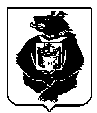 СОВЕТ ДЕПУТАТОВ
СРЕДНЕУРГАЛЬСКОГО СЕЛЬСКОГО ПОСЕЛЕНИЯ Верхнебуреинского муниципального районаХабаровского краяРЕШЕНИЕ         01.12.2021 № 127        с. Средний УргалОб Уставе территориального общественного самоуправленияС целью самоорганизации граждан, проживающих на территории Среднеургальского сельского поселения, для самостоятельного и под свою ответственность осуществления собственных инициатив, Совет депутатов Среднеургальского сельского поселения РЕШИЛ:1.Утвердить прилагаемый Устав территориального общественного самоуправления «ВЕКТОР» Среднеургальского сельского поселения  Верхнебуреинского муниципального района Хабаровского края. 2.Опубликовать настоящее решение в Вестнике нормативно правовых актов Среднеургальского сельского поселения Верхнебуреинского муниципального района Хабаровского края и разместить на официальном сайте администрации Среднеургальского сельского поселения.3.Контроль за выполнением настоящего решения возложить на председателя Совета депутатов Среднеургальского сельского поселения  (П.С.Захарченко).4.Настоящее решение вступает в силу после его официального опубликования (обнародования).Председатель Совета депутатов                                                                  П.С.ЗахарченкоГлава поселения сельского                                                                          П.С.ЗахарченкоПриложение № 1 к решению Совета депутатов Среднеургальского сельского поселения  от 01.12.2021 № 127УСТАВ
Территориального Общественного Самоуправления
«ВЕКТОР»Среднеургальское сельского поселения 
Верхнебуреинского муниципального района
Хабаровского краяРоссийская Федерация, Хабаровский край, Верхнебуреинский муниципальный район,
Среднеургальское сельское поселение2021 годУчитывая важность непосредственного и активного участия граждан в решении вопросов местного значения, затрагивающих интересы территории их проживания, граждане проживающие в	Среднеургальском  сельском поселении Верхнебуреинского муниципального района, Хабаровского края, принимают настоящий Устав.Общие положенияВ настоящем Уставе принимаются следующие термины и обозначения:Территориальное общественное самоуправление (ТОС) - самоорганизация жителей на части территории муниципального образования, для самостоятельного и под свою ответственность решения вопросов местного значения непосредственно или через создаваемые ими органы территориального общественного самоуправления, является формой местного самоуправления.Делегат конференции - гражданин, избранный жителями дома, улицы и являющийся полномочным представителем жителей, его избравших, с правом решающего голоса.Инициативная группа - группа жителей, по собственной инициативе осуществляющая организацию учредительного собрания (конференции), схода по созданию территориального общественного самоуправления.Местное самоуправление - самостоятельно и под свою ответственность, непосредственно или через органы местного самоуправления осуществлять деятельность населения по решению местных вопросов, исходя из интересов населения, его исторических и иных местных традиций.Председатель	-	председатель	территориального	общественногосамоуправления.Собрание - сбор всего правоспособного населения определенной территории для решения местных вопросов.Собственность ТОС - это коллективная неделимая собственность населения самоуправляющейся территории (локального территориального коллектива), используемая для реализации задач и достижения целей ТОС.Совет ТОС - выборный орган ТОС, координирующий деятельность других органов ТОС и осуществляющий непосредственную деятельность в пределах своей компетенции на самоуправляемой территории. Является высшим звеном в системе ТОС и составной частью самоуправления в муниципальном образовании.Территория ТОС - часть территории муниципального образования, в пределах которой учреждается и действует территориальное общественное самоуправление.Устав ТОС - учредительный документ, принимаемый собранием (конференцией), сходом граждан и определяющий наименование, цели и задачи, организационно-правовую форму, структуру, полномочия и порядок формирования, руководящие органы и другие вопросы деятельности ТОС.Цель ТОС - это решение проблем и вопросов местного значения, а в конечном итоге повышение уровня и качества жизни населения на своей территории.Территориальное Общественное Самоуправление «ВЕКТОР» Среднеургальского сельского поселения, Верхнебуреинского муниципального района Хабаровского края, именуемый далее - ТОС, является самоорганизацией граждан по месту их жительства на части территории Среднеургальского сельского поселения  для самостоятельного и под свою ответственность осуществления собственных инициатив по вопросам местного значения.Полное наименование: Территориальное Общественное Самоуправление. Сокращённое наименование: ТОС «ВЕКТОР».Территория, на которой осуществляется территориальное общественное самоуправление, определяется по инициативе граждан, проживающих на данной территории, и утверждается постановлением главы администрации Среднеургальского сельского поселения. В средства массовой информации, т. е. в газету «Рабочее слово, администрация Среднеургальского сельского поселения  предоставляет информацию о создании ТОС. В границах данной территории не может быть создано более одного ТОС. Территория ТОС может быть изменена по инициативе граждан, соответствующих территорий и согласию Совета ТОС. Изменение границ территориального общественного самоуправления утверждается постановлением главы Среднеургальского сельского поселения по инициативе граждан.В своей деятельности ТОС руководствуется Конституцией Российской Федерации, Федеральным законом «Об общих принципах организации местного самоуправления в Российской Федерации», «О некоммерческих организациях», Гражданским кодексом Российской Федерации, нормативно правовыми актами, Уставом Среднеургальского сельского поселения, настоящим Уставом.ТОС учреждается на неопределённый срок. Территориальное общественное самоуправление считается учрежденным с момента утверждения Устава территориального общественного самоуправления решением общего собрания.ТОС в соответствии с настоящим Уставом не является юридическим лицом и не подлежит государственной регистрации в организационно-правовой форме некоммерческой организации.Место нахождения исполнительного органа ТОС «ВЕКТОР»: 682038 Россия, Хабаровский край, Верхнебуреинский район, с. Средний Ургал, ул. Набережная, дом 22.Предмет, цель, основные задачи и полномочия территориального
общественного самоуправленияПредметом	деятельности	ТОС	является	созданиеэффективного социального партнёрства власти и населения, поддержка гражданских интересов, инициатив, формирование системы общественного согласия на основе общности традиций, интересов и общечеловеческих ценностей.Целью деятельности ТОС является реализация конституционного права учредивших его граждан на осуществление местного самоуправления на территории, указанной в п. 1.3. настоящего Устава.Формами осуществления деятельности территориального общественного самоуправления являются проводимые не реже одного раза в год Общие собрания (конференции) граждан, а также заседания постоянно действующих органов территориального общественного самоуправления и организуемые ими мероприятия.Основными задачами и направлениями деятельности ТОС являются:взаимодействие с муниципальными органами власти;представление интересов населения, проживающего на территории ТОС;обеспечение исполнения решений, принятых на собраниях и конференциях граждан;организация участия населения в решении вопросов местного значения на соответствующей территории;изучение потребностей жителей, проживающих на соответствующей территории;участие в организации и проведении культурно-массовых и спортивных мероприятий, а также досуга проживающего населения;участие в разработке предложений по развитию соответствующих территорий;Структура органа ТОСОрганами территориального общественного самоуправления являются:Общее собрание, конференция, сход жителей - высший руководящий орган управления;Совет территориального общественного самоуправления - постоянно действующий руководящий орган;председатель Совета ТОС - единоличный исполнительный орган;контрольно-ревизионная комиссия ТОС - контрольный орган;Высшим органом управления территориального общественного самоуправления является Общее собрание граждан.Общее собрание (конференция) граждан по вопросам организации и осуществления территориального общественного самоуправления считается правомочным, если в нем принимают участие половина жителей территории ТОС, достигших 16-летнего возраста. Количество делегатов, избираемых на конференцию граждан, определяется в зависимости от численности жителей территории ТОС и решения Общего собрания.При отсутствии кворума назначается повторное Общее собрание (конференция) граждан с той же повесткой дня не ранее одного месяца и не позднее двух месяцев со дня созыва первого Общего собрания (конференции).Общее собрание (конференция) граждан может созываться органами местного самоуправления, органом территориального общественного самоуправления или инициативной группой граждан, численностью не менее 10% от числа жителей, достигших 16-летнего возраста. Общее собрание (конференция) определяет порядок проведения и повестку граждан, собрание граждан проводится по мере необходимости, но не реже одного раза в год.В случае созыва внеочередного Общего собрания (конференции) граждан создаётся инициативная группа граждан. Общее собрание (конференция) граждан, созванное инициативной группой, проводится не позднее 30 дней со дня письменного обращения инициативной группы граждан в орган территориального общественного самоуправления.К компетенции Общего собрания (конференции) граждан, относится:принятие Устава, внесение в него изменений и дополнений, принятие новой редакции Устава;установление структуры органов территориального общественного самоуправления;образование органов территориального общественного самоуправления и досрочного прекращения их полномочий;определение основных направлений деятельности территориального общественного самоуправления;рассмотрение и утверждение годового отчета территориального общественного самоуправления.рассмотрение и утверждение отчетов о деятельности органов территориального общественного самоуправления;принятие решения об участии территориального общественного самоуправления в других организациях;участие в избирательных кампаниях, выдвижении кандидатов в депутаты всех уровней; организация процедуры отзыва депутатов, представительных органов местного самоуправления;принятие решения о реорганизации и ликвидации территориального общественного самоуправления.К исключительной компетенции Общего собрания (конференции) гражданотносятся вопросы, указанные в п. п. 3.7.1.,	3.7.2.,	3.7.3.,	3.7.4.,	3.7.7.,	3.7.9.настоящего Устава.На Общем собрании (конференции) граждан ведется протокол, в котором указывается дата и место проведения, общее число жителей, число избранных делегатов, количество присутствующих жителей, состав президиума, повестка дня, содержание выступлений, принятые решения.Протокол подписывается председателем и секретарем Общего собрания (конференции) граждан.Порядок принятия решений:В рамках своей компетенции Общее собрание (конференция) граждан принимает решения.Принимаемые решения не должны противоречить действующему законодательству Российской Федерации, Уставу сельского поселения, иным нормативно-правовым актам, настоящему Уставу.Решения Общего собрания (конференции) граждан принимаются открытым голосованием, простым большинством голосов присутствующих граждан, за исключением принятия вопросов относящихся к исключительной компетенции Общего собрания (конференции) - 2/3 голосов присутствующих. В течение 10 дней информация о принятых решениях доводится до сведения органов местного самоуправления.3.11.4 Решения Общего собрания (конференции) граждан для всех органов территориального общественного самоуправления носят обязательный характер.Порядок избрания (прекращения деятельности) Совета ТОСВ целях организации и непосредственной реализации функций по осуществлению территориального общественного самоуправления, Общее собрание (конференция) граждан избирает Совет ТОС - постоянно действующий руководящий орган, осуществляющий организационно-распорядительные функции по реализации инициатив граждан, реализации решений Общего собрания (конференции) граждан, а также участия граждан в решении вопросов местного значения на территории, указанной в п.1.3. настоящего Устава.Совет ТОС избирается на Общем собрании (конференции) граждан открытым голосованием - 2/3 голосов присутствующих, сроком на 4 года.Полномочия Совета ТОС прекращаются досрочно в случаях:а)	неоднократного нарушения действующего законодательства Российской Федерации, муниципальных правовых актов и настоящего Устава;б)	фактического прекращения деятельности Совета ТОС;в)	решения Общего собрания (конференции) о выражении недоверия Совету ТОС;г)	самороспуска Совета ТОС.Инициативная группа жителей, насчитывающая не менее 1/3 граждан, проживающих на территории ТОС, достигших 16-летнего возраста, вправе внести в орган местного самоуправления мотивированное предложение о выражении недоверия Совету ТОС, на основании которого созывается Общее собрание (конференция) для принятия решения о выражении недоверия Совету ТОС.Решение Общего собрания (конференции) о недоверии Совету ТОС считается принятым, если за него проголосовало более половины от числа участников Общего собрания (конференции), представляющих не менее половины жителей соответствующей территории, достигших 16 летнего возраста.Решение Общего собрания (конференции) о недоверии Совету ТОС влечет освобождение председателя Совета ТОС от занимаемой должности. Решением Общего собрания (конференции) определяется срок переизбрания Совета ТОС. Вопрос о проведении новых выборов Совета ТОС решается Общим собранием (конференцией) граждан по согласованию с администрацией Среднеургальского сельского поселения.Полномочия Совета ТОС:представляет интересы населения, проживающего на соответствующей территории;представляет интересы и защиту прав ТОС в отношениях с органами власти сельского поселения и района, с организациями всех форм собственности, общественными объединениями, а также в суде и арбитражном суде;защищает интересы жителей как потребителей коммунально-бытовых услуг в соответствующих службах Среднеургальского сельского поселения  и района;контролирует реализацию функций заказчика по всем видам работ на территории ТОС (строительства, благоустройства и др.) по решению собрания;участвует с правом решающего голоса в заседаниях администрации Среднеургальского сельского поселения и Совете депутатов при обсуждении вопросов, затрагивающих интересы жителей территории ТОС;обеспечивает исполнение решений, принятых на собраниях улицы, дома, подъезда и конференциях граждан;разрабатывает и реализует планы обустройства и социально-экономического развития территории ТОС в рамках застройки сельского поселения, а также для реализации других уставных задач, привлекает для их реализации на добровольной основе средства граждан; - использует земельные участки на территории ТОС под строительство зон отдыха, детские и оздоровительные площадки, скверы, стоянки автомобилей, гаражи, площадки для выгула собак и для других общественно полезных целей;участвует в организации работы с детьми и подростками, проживающими на территории ТОС;участвует в конкурсах, конференциях, семинарах и иных мероприятиях;участвует в работе муниципальных средств массовой информации для освещения работы ТОС,участвует в избирательных кампаниях, выдвижениях кандидатов в органы власти в соответствии с действующим законодательством;реализует полномочия, переданные Совету ТОС органами власти местного самоуправления (района) или добровольно взятых на себя Советом ТОС;может осуществлять хозяйственную деятельность по содержанию жилого фонда, благоустройству территории, иную хозяйственную деятельность, направленную на удовлетворение социально-бытовых потребностей граждан, проживающих на территории ТОС;утверждает документы на участие ТОС в конкурсах социальных проектов (грантов);организует территориальное общественное самоуправление и координирует деятельность первичных органов ТОС в границах своей территории;выдвигает своих делегатов для участия в других организациях;-вносит на рассмотрение Общего собрания (конференции) предложения об объединении с другими некоммерческими организациями для создания общественных союзов и ассоциаций.Осуществляет контроль:за исполнением вопросов местного значения.Содействует:-учреждениям культуры в проведении культурно-массовых и спортивных мероприятиях.Заседание Совета ТОС считается правомочным при участии в нем не менее 2/3 членов Совета ТОС.Решения Совета ТОС принимаются простым большинством голосов. При равенстве голосов - голос председателя является решающим. Заседания Совета ТОС проводятся не реже 1 (одного) раза в три месяца.Порядок избрания (освобождения от должности)
председателя Совета ТОС:Председатель Совета ТОС избирается (освобождается) на общем собрании (конференции) граждан - 2/3 голосов делегатов конференции сроком на 4 года.Председатель организует работу Совета и является единоличным исполнительным органом ТОС.Председатель Совета ТОС подотчетен Общему собранию (конференции) и Совету ТОС.Полномочия председателя Совета ТОС:Представляет ТОС без доверенности в отношениях с предприятиями, учреждениями, организациями и гражданами;Организует работу ТОС по достижению уставных целей;Руководит текущей деятельностью, в том числе для осуществления решений конференции;созывает заседания Совета, доводит до сведения членов Совета и населения время и место их проведения, а также проект повестки дня;осуществляет руководство подготовкой заседаний и вопросов, выносимых на рассмотрение Совета;ведет заседание Совета ТОС в соответствии с установленным на заседании регламентом;докладывает Совету о положении дел на подведомственной территории;подписывает решения, протоколы заседаний совместно с секретарем заседаний;организует ведение и хранение документов;руководит работой Совета, деятельностью постоянных и временных комиссий Совета, - координирует работу первичных органов ТОС, обеспечивает гласность и учет общественного мнения в работе Совета.является распорядителем финансов в пределах установленного лимита.Для ведения текущей работы из числа членов Совета на его первом заседании избирается заместитель председателя Совета, который выполняет поручения председателя Совета, а в случае отсутствия председателя (болезнь, отпуск, командировка) или невозможности выполнения им своих обязанностей, осуществляет его функции.В случае самоустранения председателя от работы исполнение обязанностей председателя по решению Совета ТОС возлагается на его заместителя или одного из членов Совета ТОС.Председатель Совета ТОС не реже одного раза в три месяца проводит заседания Совета, на котором рассматриваются и решаются вопросы работы Совета ТОС. Совет ТОС заслушивает информацию председателя о проделанной работе, определяет вопросы, по которым председатель Совета ТОС принимает решение самостоятельно в рабочем порядке и отчитывается по ним на заседании Совета.К компетенции председателя Совета ТОС относится решение всех вопросов, которые не составляют компетенцию Общего собрания (конференции) граждан и Совета ТОС. Председатель Совета ТОС принимает решения по вопросам, отнесенным к его компетенции, единолично.Имущество и финансово-хозяйственная деятельность ТОСИсточником формирования имущества ТОС в денежной или иных формах являются:добровольные имущественные взносы и пожертвования от юридических и физических лиц;средства бюджета администрации Среднеургальского сельского поселения Верхнебуреинского муниципального района, поступающие на основании договоров, заключенных с администрацией Среднеургальского сельского поселения, Верхнебуреинского муниципального района;гранды или иные финансовые обязательства, связанные с осуществлением основных видов деятельности ТОС;поступления от гражданско-правовых сделок;другие, не запрещённые законом поступления.ТОС отвечает по своим обязательствам тем имуществом, на которое по законодательству Российской Федерации может быть обращено взыскание.ТОС по поручению Общего собрания (конференции) граждан самостоятельно использует имеющиеся в распоряжении финансовые средства в соответствии с целями, определенными действующим Уставом. Годовые отчёты об исполнении указанных смет доходов и расходов утверждаются Общим собранием (конференцией) граждан.ТОС подотчётен администрации Среднеургальского сельского поселения Верхнебуреинского муниципального района в использовании бюджетных средств, переданных на основании заключенных договоров. Договором, заключенным между ТОС и администрацией сельского поселения, администрацией Верхнебуреинского муниципального района, могут быть предусмотрены порядок и сроки предоставления отчетов об использовании средств бюджета администрации Среднеургальского сельского поселения и администрации Верхнебуреинского муниципального района.Финансовые ресурсы ТОС состоят из собственных средств, добровольных взносов и пожертвований предприятий, учреждений, организаций, граждан, а также из средств местного бюджета, передаваемых органам ТОС для осуществления на договорных условиях части полномочий органов местного самоуправления, из других не запрещенных законом поступлений.Порядок прекращения деятельности ТОСПрекращение деятельности ТОС может осуществляться в виде его ликвидации или реорганизации по решению Общего собрания (конференции).ТОС может быть ликвидировано на основании и в порядке,предусмотренном Гражданским кодексом Российской Федерации, Федеральным законом от 12.01.1996	№7-ФЗ «О некоммерческих организациях» и другимиФедеральными законами.Основаниями для ликвидации ТОС являются:нарушение ТОС прав и свобод человека и гражданина;неоднократное или грубое нарушение ТОС законодательства РФ и иных нормативно-правовых актов, либо систематическое осуществление ТОС деятельности, противоречащей его уставным целям.Общее собрание (конференция) граждан, наряду с принятием решения о прекращении деятельности ТОС назначает ликвидационную комиссию и устанавливает в соответствии с Гражданским Кодексом РФ и Федеральным Законом «О некоммерческих организациях» порядок и сроки ликвидации ТОС, определяет - ликвидатора, который выполняет процедуру ликвидации ТОС в установленном законодательством порядке.После принятия соответствующего решения ликвидатор направляет в администрацию Среднеургальского сельского поселения письменное уведомление о прекращении осуществления территориального общественного самоуправления.На основании полученного уведомления администрация Среднеургальского сельского поселения в порядке, установленном Положением о порядке регистрации устава ТОС, вносит изменения в Реестр зарегистрированных уставов ТОС, и признаёт утратившим силу постановление об установлении границ территории, на которой осуществлялся ТОС.Деятельность ТОС считается завершенной с момента опубликования в газете «Рабочее слово» постановления администрации Среднеургальского сельского поселения, о признании утратившим силу постановления об установлении границ территории, на которой осуществлялся ТОС.